Mental RecallMathsOak Academy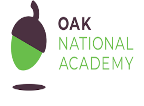 EnglishOak AcademyWider CurriculumOak AcademyStudy Ladder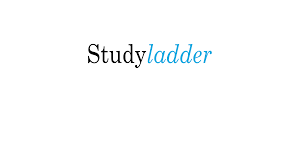 SpellingsReadingProjectsMonMathleticsTT RockstarsWeekly Mental MathsAdditionPast and present tenseREGrammar and punctuationSee home learning books for projects and spellings.TuesMathleticsTT RockstarsWeekly Mental MathsAdditionPast and present tenseScienceWord BuildingSee home learning books for projects and spellings.WedMathleticsTT RockstarsWeekly Mental MathsSubtractionPast and present tensePSHESynonymsSee home learning books for projects and spellings.ThursMathleticsTT RockstarsWeekly Mental MathsAdditionPast and present tenseFrenchPoetrySee home learning books for projects and spellings.FriMathleticsTT RockstarsWeekly Mental MathsAdditionWord classesScienceGrammar and PunctuationSee home learning books for projects and spellings.